    Curriculum vitaeArshiya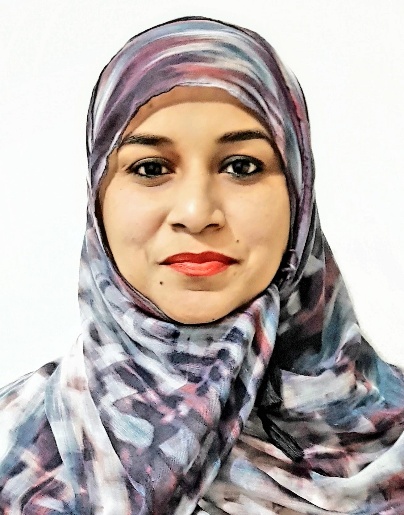 ObjectivesTo secure a position where my skills in the activities of Marketing, Sales, Customer Services, Administration and any such related field can be utilized by a progressive and innovative company. I have an experience of 9 years 5 months in sales Customer Service seeking next career move with an established business that is seeking further development and increased profits. I would like to obtain a job with long term prospects where by hard work, dedication and ability to acquire new skills will provide me the opportunity for growth based on performance and also advantage the company I work for.Work ExperienceNature’s Gift Wellness Pvt. LtdDuration:  1st july 2014 till dateDesignation: Brand Ambassador (Sales – Retention – UK Process)Job profile:  Target oriented, speaking to existing customers to retain and upsell the product  over the Phone.Convincing them to buy our product (natural supplements for health problems)Achieving individual targets by default by the end of the month by keeping customer service in mindHandling inbound customer calls for any queries and smooth product delivery.Conducted briefings and maintained a Healthy, supportive and friendly atmosphere between the team.NHC Tele Services Pvt. LtdDuration:  26th  April 2013 to 30th Jun  2014Designation: Brand Ambassador (Sales – Retention – UK Process)Job profile: Target oriented, Building rapo with the customers over the phone by keeping customer service in mindChecking their health conditionConvincing them to buy our product (natural supplements for health problems)Dispatching the goodsAchieving individual targets by default by the end of the monthData entryConducted briefings and maintained a Healthy, supportive and friendly atmosphere between the team.Sanda Wellness Pvt. LtdDuration:1st Oct 2008 to 15th Oct 2011Designation: Sales Manager (UK Process)Job profile: Target oriented, handled a team of 20 sales executive. Achieving the team targets by default by the end of the month by keeping customer service in mind.Helping my team to achieve individual targets by default by the end of the month.Conducting briefings and motivating the team to obtain the given target.Sending daily sales report to Senior Sale Manger by end of the day.Gold Shield Pvt. LtdDuration:21st May 2007 to 30th Sept 2008Designation: Customer Relation Executive (Sales – Recruitment – UK Process)Job profile: Target oriented, Building rapo with the customers over the phoneConvincing them to buy our product (natural supplements for health problems)Achieving individual targets by default by the end of the monthMaintained a Healthy, supportive and friendly atmosphere between the team.Saple Infotech Pvt. LtdDuration:11th Nov 2006 to 11th May 2007Designation: Customer Care Executive (Sales – US Process)Job profile: Target oriented, Building rapo with the customers over the phoneConvincing them to buy Phone with ConnectionAchieving individual targets by default by the end of the monthMaintained a Healthy, supportive and friendly atmosphere between the team.Educational Qualifications B.com from (MKU) Madurai Kamraj University, Goa. (2008). H.S.C (Commerce) from Delhi Board, Mangalore. (2003)S.S.C from Karnataka Board, Mangalore. (1999)Computer KnowledgeExcellent knowledge of computers.7Computer course in accounting with Tazlly Personal informationDate of Birth			:	20th Sept 1983Nationality			:	Indian (Goa)Marital Status			:	MarriedEmail id			:           arshiya.375605@2freemial.com Languages Known		:	English / Hindi / KannadaDeclarationI hereby state that above mentioned particulars are true to the best of my knowledgeand belief.Place	: DUBAI							            SignatureDate	: __ /__ /____				             	        (ARSHIYA)